ОСТОРОЖНО, КЛЕЩ!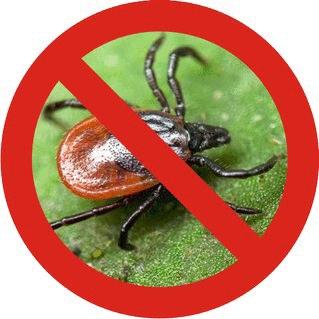 С началом дачного сезона, походов в лес и на рыбалку начинается и пора активизации клещей – переносчиков клещевого энцефалита, болезни Лайма, лихорадки КУ и других недугов.Пик укусов обычно приходится на май – июнь, но опасность укусов сохраняется до глубокой осени.Успеха в предупреждении заболевания клещевым энцефалитом можно добиться за счет применения комплекса профилактических мер: химическая обработка самых опасных участков территории, иммунизации населения, а также проведения иммунопрофилактики лицам, укушенным клещами.Если вы не вакцинированы и поход в лес в период эпидемиологического сезона (конец апреля – июнь) отложить нельзя, нужно обязательно использовать средства личной защиты, как, в общем – то и при любом походе в лес. Прежде всего, необходимо правильно одеться. Отправляясь в лес, наденьте одежду с длинными рукавами, плотно прилегающими к запястью. Брюки заправьте в высокие сапоги (обувь должна закрывать стопы и лодыжки, давая возможность заправить в нее одежду). Обязательно наденьте головной убор. Одежду выбирайте светлую, чтобы легче было заметить клеща. Находясь в лесу, не следует садиться или ложиться. Кроме того, нужно использовать средства индивидуальной защиты – акарицидные препараты, которые выпускаются в виде специальных карандашей, аэрозолей. Их необходимо наносить на одежду согласно инструкции по применению.Препаратов, наносимых непосредственно на тело, которые бы защищали от клещей, нет. Репелленты от комаров и мошек против клещей бессильны! После похода в лес обязательно нужно осмотреть себя, а лучше, чтобы вас осмотрел кто-то другой. Если клещ все-таки присосался, необходимо немедленно обратиться в медицинское учреждение.Помните, клещи всегда рядом с нами, так определено природой, и человек с этим ничего поделать не может. Главная задача человека – научиться жить в этих условиях и не ходить в «дом», где живут клещи, непрошенным и неподготовленным гостем.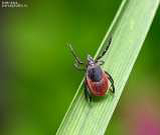 Памятка для детей и взрослых.Осторожно – клещи!С наступлением первых, по настоящему, теплых майских дней после бесконечной зимы, вызывает вполне естественное желание пообщаться с пробуждающей природой, подышать пьянящими ароматами весеннего леса. Все бы хорошо, но посещение леса весной и в начале лета сопряжено с высоким риском быть укушенным клещом, а это чревато заражением такой опасной болезнью, как клещевой энцефалит...Как происходит заражениеКлещи, находясь на ветках или траве, при приближении животного или человека могут прицепиться к нему, а потом добраться до открытых участков кожи, чаще всего - шея, волосистая часть головы, спина, подмышечные и паховые области и др. Слюна клеща содержит обезболивающее вещество, поэтому укус его безболезнен, и длительное время не заметен. Вместе со слюной зараженные клещи передают в кровь человека или животного не только вирус клещевого энцефалита, но в некоторых случаях спирохеты, которые вызывают заболевание, клинически сходное с клещевым энцефалитом – клещевой боррелиоз.Как предотвратить присасывание клещейОсновная мера защиты – не допускать присасывания клещей. Для этого используют средства индивидуальной защиты: рациональное использование обычной одежды и отпугивающие средства (репелленты). При посещении леса одевайтесь так, чтобы исключить возможность заползания клещей под одежду и на открытые участки кожи, за воротник, на волосы. Через каждые 1,5-2 часа пребывания в лесу проводить само- и взаимо осмотры верхней одежды и открытых частей тела.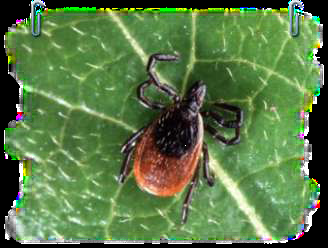 Лучшая защита от клещей – это соблюдение техники безопасности:1. Не рекомендуется без особой надобности залезать в непроходимые чащи низкорослого кустарника.2. Перемещаясь по лесу, не срывайте веток, этим действием, вы стряхиваете на себя клещей.3. Ноги должны быть полностью прикрыты.4. Спортивные трико, штаны должны быть заправлены в носки.5. Обязательно наличие головного убора.6. Длинные волосы желательно спрятать под головной убор.7. После похода по лесу, необходимо проверить, и стряхнуть как верхнюю одежду, так и нижнее белье.8. Осмотреть все тело.9. Обязательно расчесать волосы мелкой расческой.Как удалить присосавшегося клеща?1. Тело клеща осторожно смазывают маслом, и оставляют на 15-20 минут2. Затем необходимо сделать из прочной нити петлю и затянуть ее у основания хоботка клеща.3. Придерживая кожу пальцами, покачивая клеща, постепенно вытягивать его, растягивая концы нити в стороны. Можно захватить клеща пинцетом или обернутыми чистой марлей пальцами как можно ближе к его ротовому аппарату и, держа строго перпендикулярно поверхности укуса, повернуть тело клеща вокруг оси, извлечь его из кожных покровов4. Место укуса необходимо смазать 70% спиртом, 5% йодом, зеленкой или одеколоном.5. Если клещ удален, а его головка осталась в коже, то нужно обратиться в поликлинику для лечебной помощи. Если обратиться нет возможности, то нужно обработать место 5% йодом и извлечь как занозу.6. Клещей, снятых с тела, необходимо поместить в пузырек (в крайнем случае сжечь или залить кипятком). Не следует давить их пальцами, т.к. если клещ заражен, то вирус может попасть в организм человека через слизистые носа, глаз и незначительно поврежденную кожу.7. После контакта с клещами обязательно вымыть руки с мылом.8. Для определения зараженности клеща необходимо (в пузырьке, банке) доставить его в лабораторию.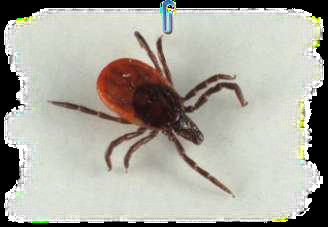 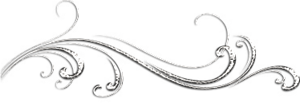 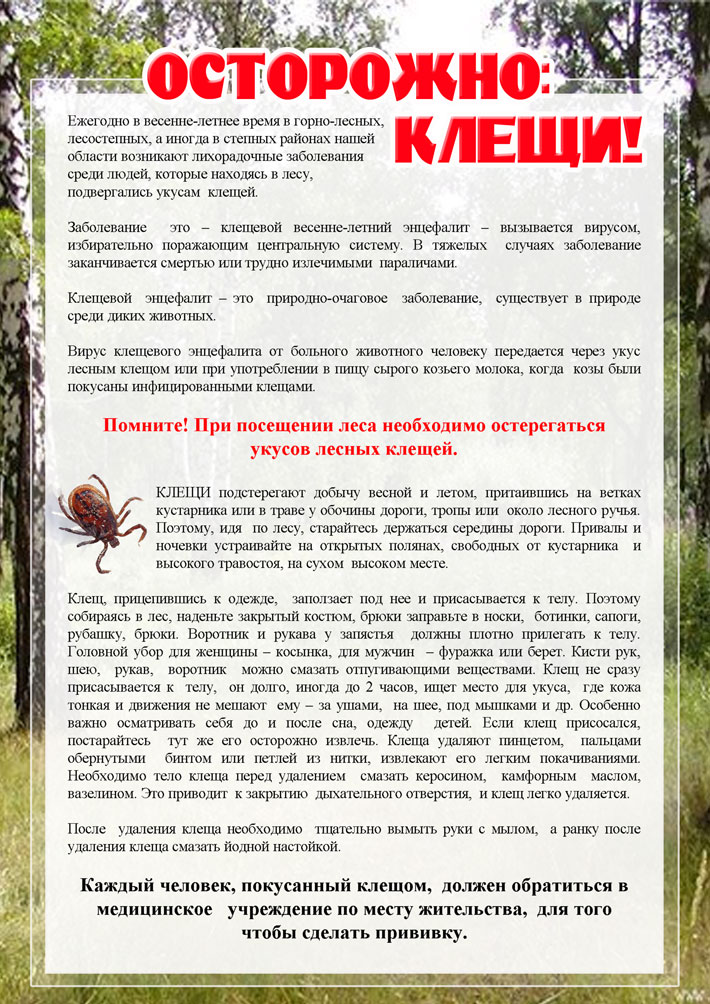 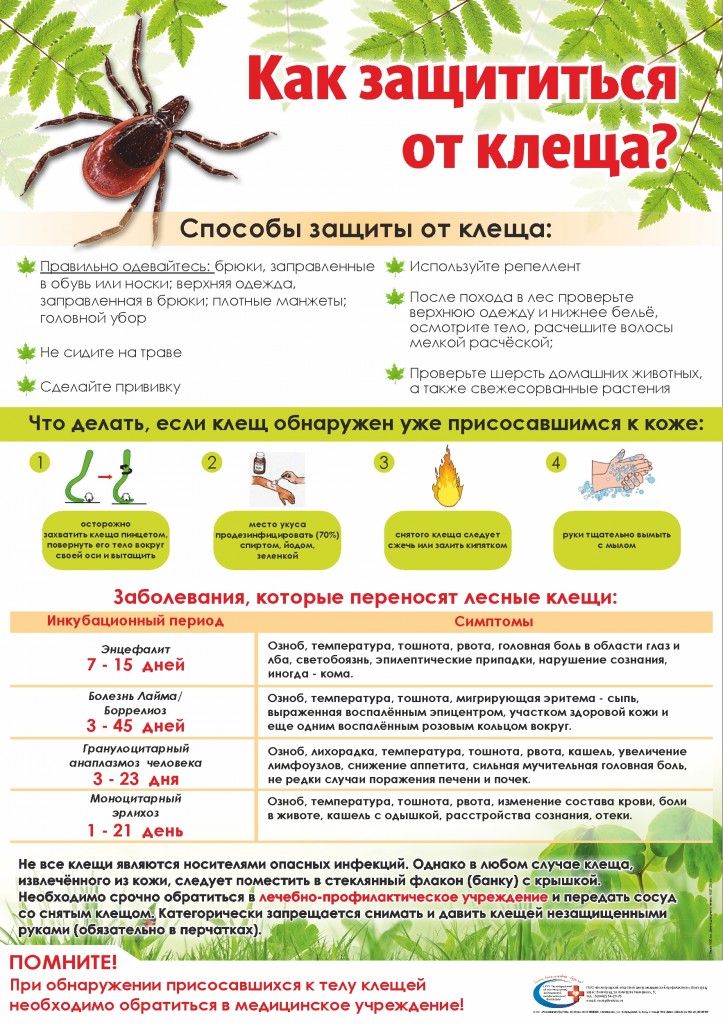 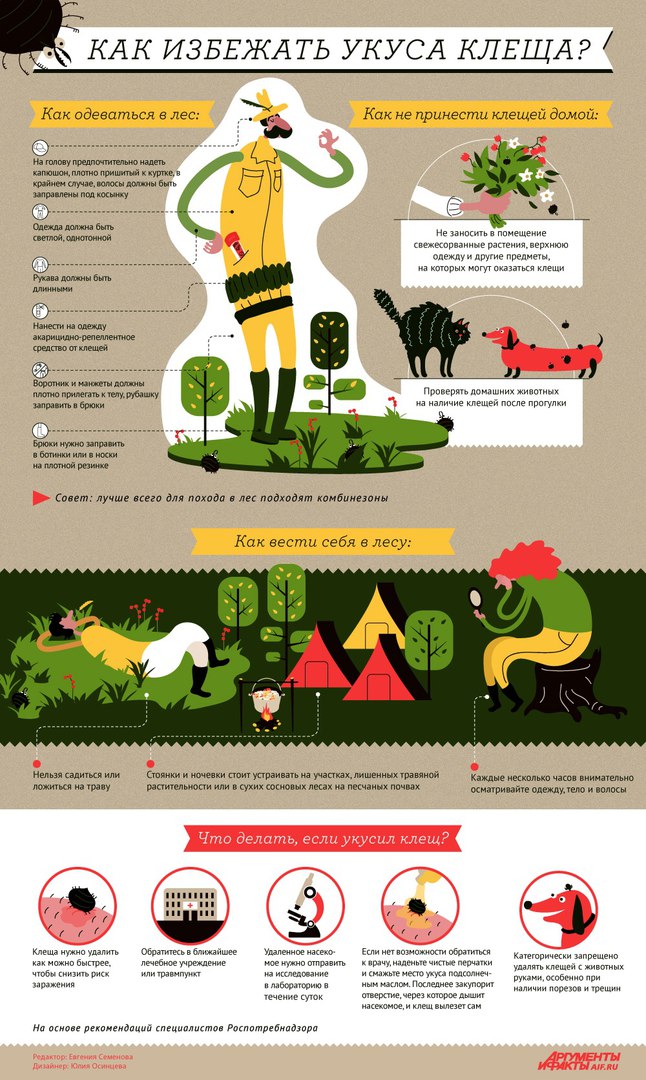 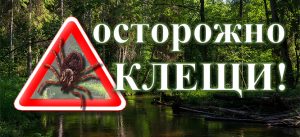 Сведения о количестве обращений по поводу присасывания клещей в разрезе административных территорий     Гродненской области >>>>